ГАННІВСЬКА ЗАГАЛЬНООСВІТНЯ ШКОЛА І-ІІІ СТУПЕНІВПЕТРІВСЬКОЇ СЕЛИЩНОЇ РАДИ ОЛЕКСАНДРІЙСЬКОГО РАЙОНУКІРОВОГРАДСЬКОЇ ОБЛАСТІНАКАЗ01.07.2022                                                                                                                   № 4-агс. ГаннівкаПро створення комісії з підготовкитеплового господарства  до роботи в опалювальнийперіод 2022/2023 навчального рокуЗгідно з Правилами підготовки теплових господарств до опалювального періоду, затвердженими Наказом Міністерства палива та енергетики України, Наказом Міністерства з питань житлово – комунального господарства від 10.12.2008 року № 620/378, та з метою виконання наказу завідувача сектору освіти від 01 липня 2022 року № 73 «Про підготовку теплових господарств закладів освіти Петрівської селищної ради до опалювального періоду 2022/2023 років» НАКАЗУЮ:Призначити комісію з підготовки теплового господарства Ганнівської загальноосвітньої школи І-ІІІ ступенів до роботи в опалювальний період в складі:голова комісії –СОЛОМКА Т.В., заступник директора з навчально-виховної роботи;член комісії – РОБОТА Н.А., заступник директора з навчально-виховної роботи;член комісії – МАЗНИЧКА Т. Л., оператор газової топкової;член комісії – ХУДИК О. О., завідувач господарством;Призначити комісію з підготовки теплового господарства Володимирівської загальноосвітньої школи І-ІІ ступенів, філії Ганнівської загальноосвітньої школи І-ІІІ ступенів до роботи в опалювальний період в складі:голова комісії – МІЩЕНКО М. І., завідувач школи;член комісії – КІБУКЕВИЧ М. М., робітник з комплексного обслуговування будівель і споруд;член комісії – ПОГОРЄЛАТ.М., заступник директора з навчально-виховної роботи;Призначити комісію з підготовки теплового господарства Іскрівської загальноосвітньої школи І-ІІІ ступенів, філії Ганнівської загальноосвітньої школи І-ІІІ ступенів до роботи в опалювальний період в складі:голова комісії – БАРАНЬКО Т.В., голова МК профспілки;член комісії – БОНДАРЄВА Н.П., заступник завідувача філії;член комісії - ФРЕСЕНЯК М.М.,завідувач господарством.Комісії з перевірки готовності теплового господарства школи до роботи в опалювальний період:визначити повноту та достатність організаційно-технічних заходів щодо підготовки до опалювального періоду;перевіряти дотримання вимог нормативно-технічної документації;оглядати об’єкти теплового господарства;давати оцінку достатності фізичних обсягів забезпечення ремонтної кампанії щодо фактичного стану об’єктів теплового господарства;визначити стан готовності теплового господарства до роботи в опалювальний період;зробити висновок щодо готовності теплового господарства до опалювального періоду у формі акту готовності до опалювального періоду.5. Комісії забезпечити підготовку теплового господарства Ганнівської загальноосвітньої школи І-ІІІ ступенів, Іскрівської загальноосвітньої школи І-ІІІ ступенів, філії Ганнівської загальноосвітньої школи І-ІІІ ступенів, Володимирівської загальноосвітньої школи І-ІІ ступенів, філії Ганнівської загальноосвітньої школи І-ІІІ ступенів до роботи в осінньо-зимовий період 2022/2023 років відповідно до плану заходів, затверджених директором Ганнівської загальноосвітньої школи І-ІІІ ступенів.6. Контроль за виконанням даного наказу покласти на заступника директора з навчально-виховної роботи Ганнівської загальноосвітньої школи І-ІІІ ступенів Cоломку Т.В., завідувача Володимирівської загальноосвітньої школи І-ІІ ступенів, філії Ганнівської загальноосвітньої школи І-ІІІ ступенів МІЩЕНКО М.І., на завідувача Іскрівської загальноосвітньої школи І-ІІІ ступенів, філії Ганнівської загальноосвітньої школи І-ІІІ ступенів ЯНИШИНА В.М. Директор школи                                                                                                        О.КанівецьЗ наказом ознайомлені:                                                                                            Н.РоботаТ.СоломкаМ.МіщенкоО.ХудикМ.КібукевичТ.МазничкаН.БондарєваТ.БаранькоМ.Фресеняк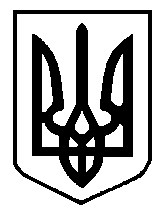 